Приложениек постановлению Главыгородского округа Лыткариноот 20.06.2019 № 500-пИзменения в Порядок предоставления субсидии из бюджета города Лыткарино Московской области юридическим лицам, индивидуальным предпринимателям, осуществляющим управление многоквартирными домами, на возмещение части затрат, связанных с выполненным ремонтом подъездов в многоквартирных домахПункт 12 дополнить абзацем 11 следующего содержания:«- наличие договора со специализированной организацией на вывоз отходов, образовавшихся  в ходе работ по ремонту подъездов в МКД.».  2. Пункт 14 дополнить подпунктом 8 следующего содержания:«8) копии договора со специализированной организацией на вывоз отходов, образовавшихся  в ходе работ по ремонту подъездов в МКД.».   3. Дополнить пунктом 21.1 следующего содержания:«21.1. В случае образования кредиторской задолженности Получателям субсидии за счет средств бюджета Московской области по работам, выполненным в 2018 году, Администрация совместно с Получателем субсидии готовит и подписывает Акт сверки взаимных расчетов по состоянию на 01.01.2019 и на 1-ое число месяца, в котором планируется подача заявки на получение субсидии из бюджета Московской области (либо на дату подачи заявки).».  4. Дополнить пунктом 21.2 следующего содержания:«21.2. Предоставление в 2019 году субсидий из бюджета Московской области с учетом предельных уровней софинансирования расходных обязательств муниципальных образований Московской области, установленных на 2018 год, осуществляется только при условии подтверждения Администрацией городского округа Лыткарино наличия потребности на возмещение части затрат Получателей субсидии, связанных с выполненным в 2018 году ремонтом подъездов в МКД, и обеспечения уровня софинансирования за счет средств бюджета города Лыткарино в пропорциях согласно Государственной программы Московской области «Формирование современной комфортной городской среды», с учетом предельных уровней софинансирования, установленных распоряжением Министерства экономики и финансов, на 2018 год.».  5. Дополнить пунктом 21.3 следующего содержания:«21.3. В случае соответствия условиям, указанным в пунктах   21.1, 21.2  и наличия Актов сверки согласно п. 21.1, Управление готовит проект постановления Главы городского округа Лыткарино о выплате Получателям субсидии кредиторской задолженности из местного бюджета за счет средств бюджета Московской области, по работам, выполненным в 2018 году.».6. В Приложении 1 таблицу дополнить строкой 10 следующего содержания:«».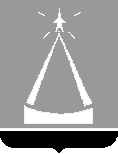 ГЛАВА  ГОРОДСКОГО  ОКРУГА  ЛЫТКАРИНО  МОСКОВСКОЙ  ОБЛАСТИПОСТАНОВЛЕНИЕ20.06.2019  №  500-пг.о. ЛыткариноО внесении изменений в Порядок предоставления субсидии из бюджета города Лыткарино Московской области юридическим лицам, индивидуальным предпринимателям, осуществляющим управление многоквартирными домами, на возмещение части затрат, связанных с выполненным ремонтом подъездов в многоквартирных домах        В соответствии с постановлением Правительства Московской области от 26.03.2019 № 161/10 «О внесении изменений в государственную программу  Московской области «Формирование современной комфортной городской среды»,  с учетом письма Министерства жилищно-коммунального хозяйства Московской области от 22.05.2019 № 12Исх-4636, постановляю:1. Внести изменения в Порядок предоставления субсидии из бюджета города Лыткарино Московской области юридическим лицам, индивидуальным предпринимателям, осуществляющим управление многоквартирными домами, на возмещение части затрат, связанных с выполненным ремонтом подъездов в многоквартирных домах, утвержденный постановлением Главы городского округа Лыткарино от 21.08.2018 № 530-п, (прилагаются):2. Отделу экономики и перспективного развития Администрации городского    округа    Лыткарино  (О.Н. Демидова)  обеспечить   опубликование настоящего постановления в установленном порядке и размещение на официальном сайте города Лыткарино в сети «Интернет».3. Контроль за исполнением настоящего постановления возложить на   заместителя Главы Администрации городского округа Лыткарино             Ивашневу М.В.Е.В. Серёгин10Копия договора со специализированной организацией на вывоз отходов, образовавшихся  в ходе работ по ремонту подъездов в многоквартирных домахКопия на … л. в 1 экз.